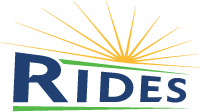 OUTGOING